Publicado en Barcelona el 16/11/2017 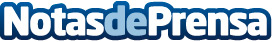 Cambios otoñales en la decoración del hogar por ideasdcor.comLos felpudos en los hogares tienen funciones muy importantes. Originales, higiénicos y seguros para que encajen en la nueva decoración de nuestro hogarDatos de contacto:ideasdecorNota de prensa publicada en: https://www.notasdeprensa.es/cambios-otonales-en-la-decoracion-del-hogar_1 Categorias: Interiorismo Moda http://www.notasdeprensa.es